口腔機能低下症　管理計画書(　回目) 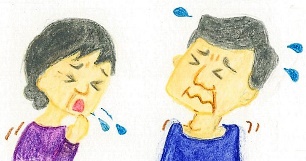 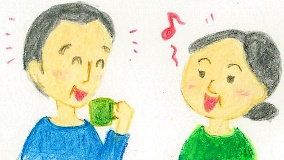 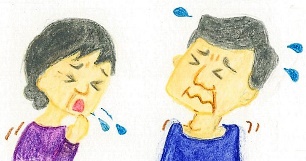 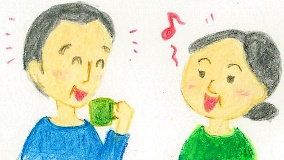 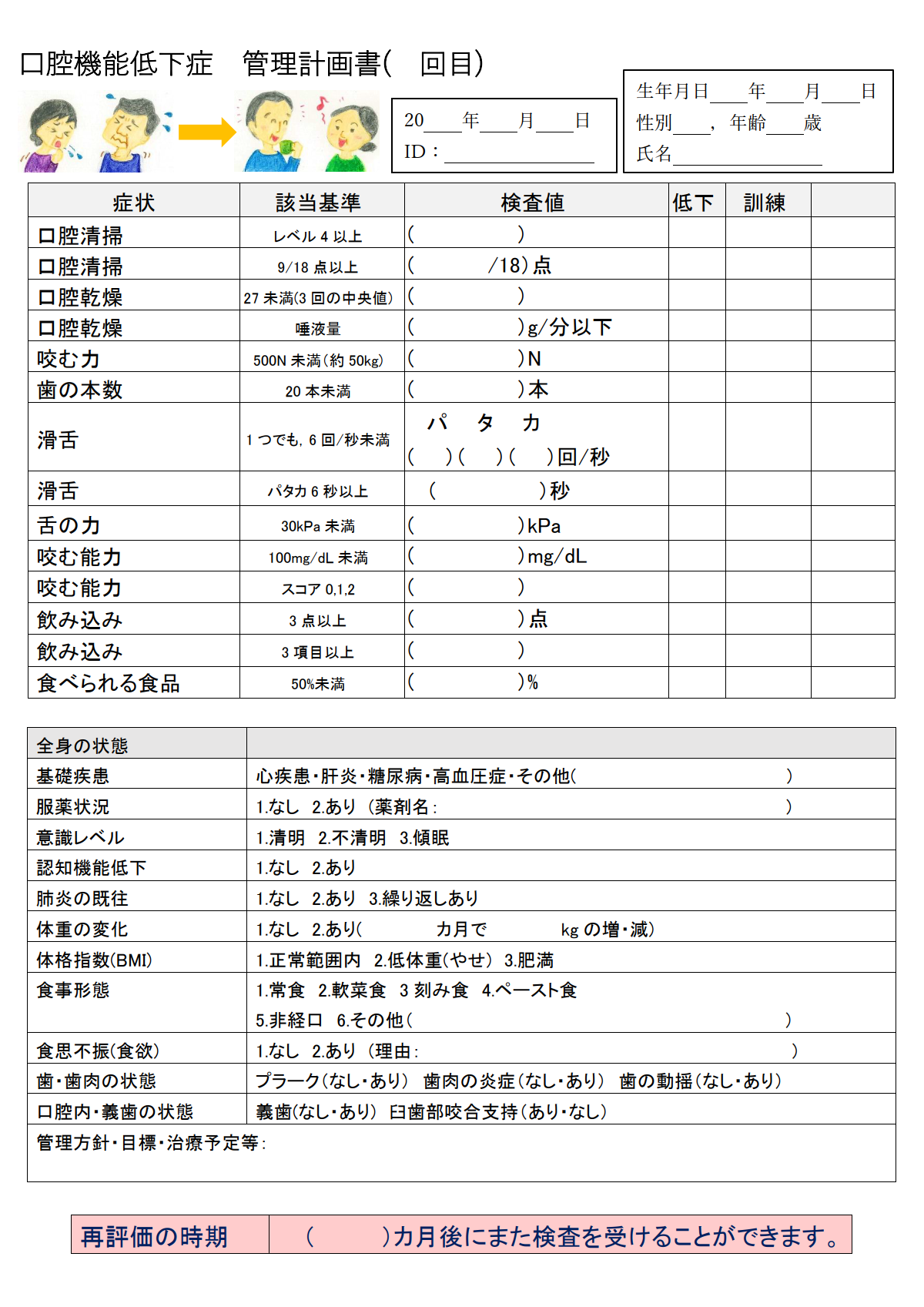 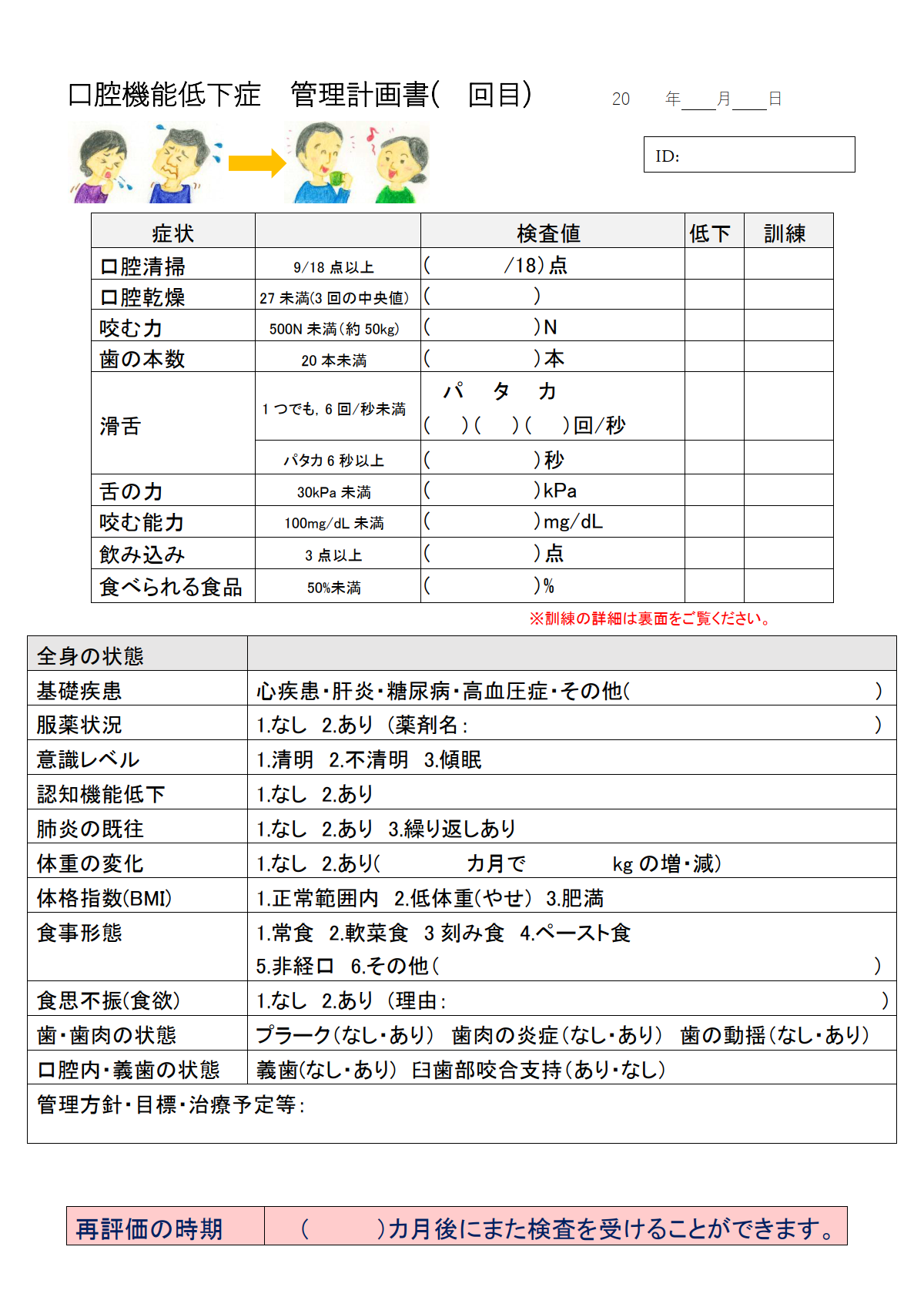 症状該当基準検査値低下訓練口腔清掃レベル4以上（　　　　　　　）口腔清掃9/18点以上（　　　　　/18）点口腔乾燥27未満(3回の中央値)（　　　　　　　）口腔乾燥唾液量（　　　　　　　）g/分以下咬む力500N未満（約50kg)（　　　　　　　）N歯の本数20本未満（　　　　　　　）本滑舌1つでも，6回/秒未満パ　　タ　　カ（　　）（　　）（　　）回/秒滑舌パタカ6秒以上（　　　　　　　）秒舌の力30kPa未満（　　　　　　　）kPa咬む能力100mg/dL未満（　　　　　　　）mg/dL咬む能力スコア0,1,2（　　　　　　　）飲み込み3点以上（　　　　　　　）点飲み込み3項目以上（　　　　　　　）食べられる食品50%未満（　　　　　　　）%全身の状態基礎疾患心疾患・肝炎・糖尿病・高血圧症・その他(　　　　　　　　　　　　　　　　　)服薬状況1.なし　2.あり　(薬剤名：　　　　　　　　　　　　　　　　　　　　　　　　　　　　)意識レベル1.清明　2.不清明　3.傾眠認知機能低下1.なし　2.あり肺炎の既往1.なし　2.あり　3.繰り返しあり体重の変化1.なし　2.あり(　　　　　　カ月で　　　　　　kgの増・減)体格指数(BMI)1.正常範囲内　2.低体重(やせ)　3.肥満食事形態1.常食　2.軟菜食　3刻み食　4.ペースト食5.非経口　6.その他（　　　　　　　　　　　　　　　　　　　　　　　　　　　　　　）食思不振(食欲)1.なし　2.あり　(理由：　　　　　　　　　　　　　　　　　　　　　　　　　　　　　　)歯・歯肉の状態プラーク（なし・あり）　歯肉の炎症（なし・あり）　歯の動揺（なし・あり）口腔内・義歯の状態義歯(なし・あり)　臼歯部咬合支持（あり・なし）　管理方針・目標・治療予定等：管理方針・目標・治療予定等：再評価の時期（　　　　）カ月後にまた検査を受けることができます。